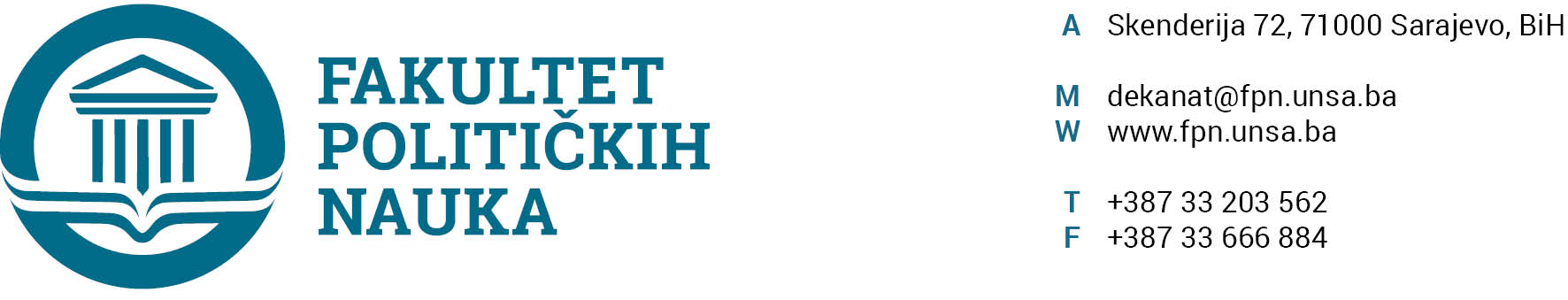 ODSJEK SIGURNOSNE I MIROVNE STUDIJEZAPISNIK SA TRIDESET TREĆE (33)  REDOVNE SJEDNICE ODSJEKA ODRŽANE 30.06 .2022 GODINEPrisutni: Prof.dr. Mirza Smajić, prof.dr. Emir Vajzović prof.dr. Zlatan Bajramović, V. asst. Veldin Kadić, prof.dr. Haris Cerić, prof.dr. Nerzuk Ćurak, prof.dr. Sead Turčalo, Prof. dr. Zarije Seizović.Opravdano odsutni: prof.dr. Darvin lisica, doc dr. Selma Čosić, prof. dr. Vlado AzinovićUsvojen je slijedeći DNEVNI RED:Master teze 3+2/4+1     a.) Izvještaji        b.) Prijedlog temaPregled tema za kurs OS BiHTekuća pitanja ZAKLJUČCI:Ad1. Master studij (3+2) (4+1)1.1. Prijave tema magistarskih radova (3+2) (4+1)a.) Odsjek je prihvatio listu tema sa kandidatima, mentorima i komisijama za ocjenu i odbranu prijavljenih master teza (3+2) (4+1) i uputio Vijeću Fakulteta na razmatranje. 1.2. Izvještaj o ocjeni magistarskog rada (3+2)  (4+1)Odsjek je jednoglasno usvojio Izvještaje Komisija za ocjenu i odbranu završnih radova na master studiju (3+2) (4+1) Odsjeka sigurnosnih i mirovnih studija. Odsjek navedene Izvještaje upućuje Vijeću Fakulteta na usvajanje.(Spisak Izvještaja sa prijedlozima datuma odbrana u prilogu zapisnika).Ad2: Pregled tema za kurs OS BiHOdsjek je razmatrao prijedlog tema za kurs OS BiH i napravio raspodjelu u smislu njihovog izvođenja.Ad3: Tekuća pitanjaŠef odsjeka je upoznao članove odsjeka o dosadašnjem broju upisanih studenata u akademsku 22/23. godinu.Sarajevo, 30.06.2022. godineZapisničar,                                                                                                   Šef OdsjekaV.asst. mr. Veldin Kadić                                                             Prof.dr. Mirza Smajić